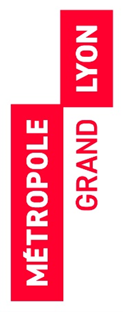 SPORT INDIVIDUELINFORMATIONS SPÉCIFIQUESNombre de licenciés par catégoriesVOS TECHNICIENS :VOS DIRIGEANTS :TITRES INDIVIDUELS :INTERNATIONAUX :Votre club fait-il l’objet d’une convention avec une école, un collège, un lycée ou université ? Niveau de vos meilleures équipes dans la hiérarchie fédérale et classement 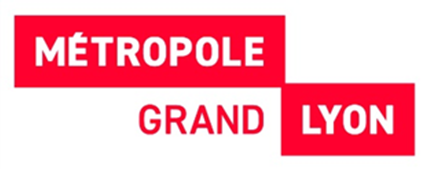 CATÉGORIESHOMMESHOMMESFEMMESFEMMESCATÉGORIESCompétitionLoisirCompétitionLoisirSENIORSJUNIORSCADETSMINIMESBENJAMINSPOUSSINSTOTALNombre de brevetés d’État Nombre d’éducateurs fédéraux Nombre de brevetés d’État et d’éducateurs fédéraux en formation Coût des formations :	B.E
	Educateur fédéralCoût des formations :	B.E
	Educateur fédéralÉducateur fédéral Nombre de dirigeants ayant suivi une formation LaquelleCombien de dirigeants ont prévu de suivre une formation pour la saison 2023-2024 ?Vos athlètes ont-ils obtenu des titres individuels ? LesquelsCatégorie Votre club possède-t-il des internationaux (saison en cours ou précédente) NombreCatégorie CatégorieHommeFemmeNiveau hiérarchique2021-2022Niveauhiérarchique2022-2023Classement2022-2023Niveauhiérarchique2023-2024Exemple :séniorxhonneur régionalhonneur régional2èmemontéeN III